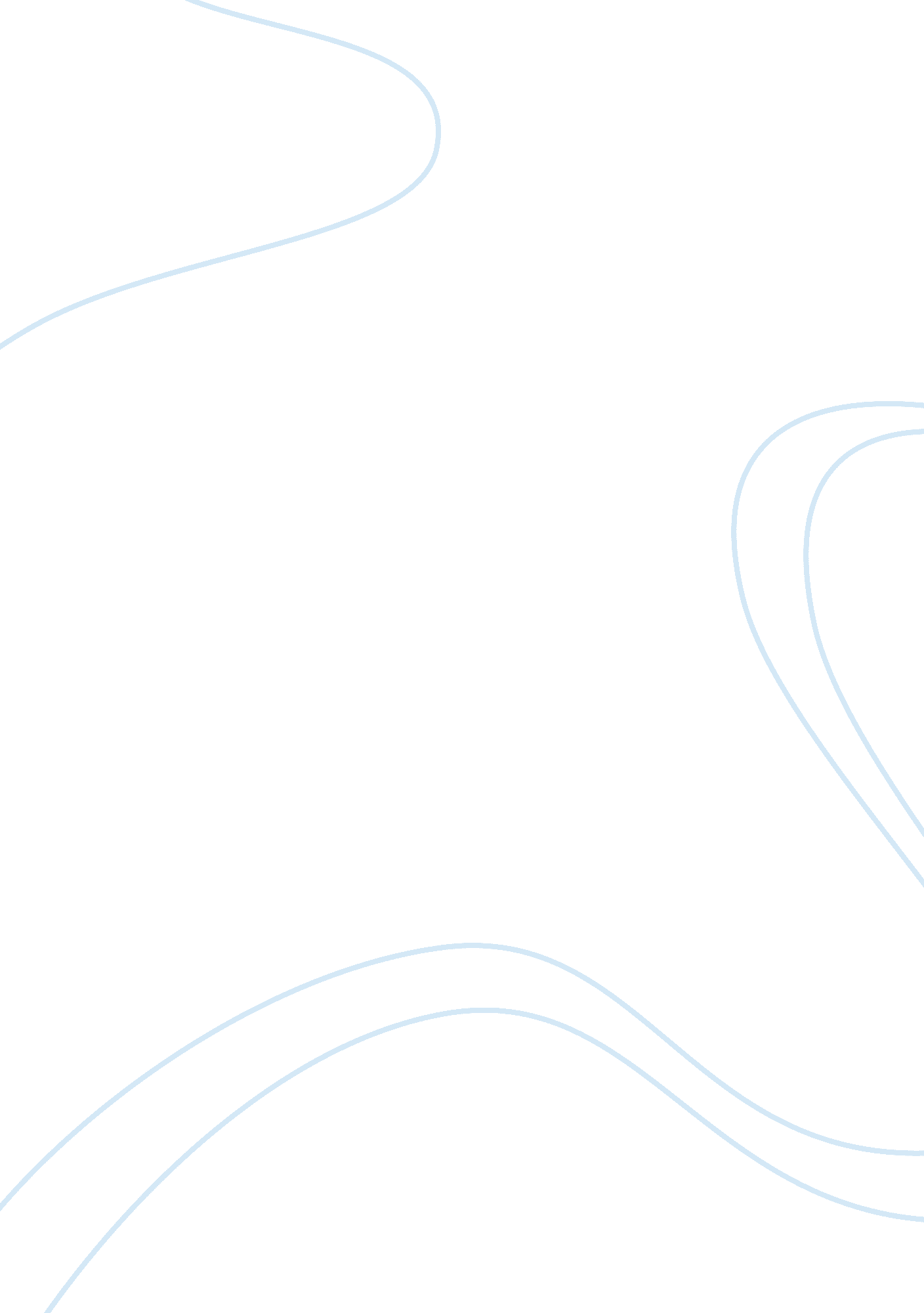 Fatigue behaviour of self-compacting concreteEngineering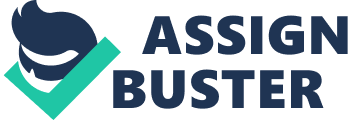 Different Alloys have specific limits through which any amplitude below the given one ensures that there is going to happen a fatigue failure. Increasing the number of cycles beneath this stage ensures that the failure occurs and consequently, the crack of the material ought to come in next (Liu, 2009, 65). Other metals like aluminum do not have any distinctive limits and even a small oscillation may have the material reach its fatigue limit. Such cases have made scientists set a number of cycles, usually 10, as the average fatigue life of the material (Kennedy, 2008, 44). 
When the cycles go beyond the set threshold of the material, cracks start forming on the material and an attempt to stop the cycles does not yield any benefits as a microscopic crack may have the entire product destroyed beyond any point of repair. The shape of a structure definitely has a large impact on the fatigue life of the given material. This is from the fact that a product with a triangular shape has weak lines of force and a minute change in the oscillation pattern or rather an increase in the number of cycles may have it reach its endpoint rather fast (Comit, 2011, 46). 
Understanding the composition of concrete in order to reach the crack of the material comes in very imperative. In this case, the material may not have the stated metal necessary for the fatigue life to reach a certain age. Most of the time, the material stated is a metal such as aluminum and has the shape of a triangle. This has it that only a number of cycles lead to the concrete composition level that eventually breaks down the material (Harman, 2010, 53). For alloys, it is difficult to establish the exact amount of concrete required to break the material. One consequently has to work with an average figure depending on the most common point. This however is not preferred by many people due to accumulative values that may place the commodity in a tight place when it comes to marketing of the end material (Jerina, 2010, 78). 
One of the simplest ways through which one can calculate fatigue on concrete is by counting the number of oscillations taken to reach the fatigue limit of the material where the crack is identified. After calculating this, one is supposed to tab it and go through the process three more times. Adding up the amounts and dividing by three gives the average oscillations which are then multiplied by the amount of strength put to acquire the crack. 
Fatigue limit has been identified as one of the simplest methods to identify the strength of a material. The various processes that are involved in an effort to get the accumulative value to ensure that the commodity is of good quality. This fact has been proven by researchers and scientists in the field. 